Date In ://Batch No. : UPM/FS/FZK//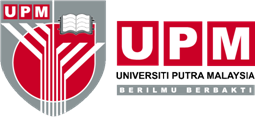 PHYSICS DEPARTMENT, FACULTY OF SCIENCEApplication Form For Samples AnalysisPART A : APPLICANTPART A : APPLICANTPART A : APPLICANTPART A : APPLICANTNameTo be filled by the Supervisor(if applicable)To be filled by the Supervisor(if applicable)Staff/Matric No.SignatureAddress(Lab/Department/Faculty/Institution)SignatureAddress(Lab/Department/Faculty/Institution)Official StampPhone No.Official StampE-mailResearch Vot. No.PART B : SAMPLESPART B : SAMPLESPART B : SAMPLESTest using :Test using :X-RAY FLUORESCENCE (XRF)NO.SAMPLE’S NAMESAMPLE’S NAME1.2.3.4.5.6.7.PART C : PAYMENT(to TabungAmanahJabatanFizik – 64275)PART C : PAYMENT(to TabungAmanahJabatanFizik – 64275)PART C : PAYMENT(to TabungAmanahJabatanFizik – 64275)PART C : PAYMENT(to TabungAmanahJabatanFizik – 64275)INVOICE – please fill in SOK/KEW/BR045/AKN formCASH – please pay at Bendahari 3 UPMFOR OFFICE USE ONLYFOR OFFICE USE ONLYFOR OFFICE USE ONLYFOR OFFICE USE ONLYNo. of SamplesDate ReceivedPrice/unit (RM)Date CompletedTotal (RM)Analyst’s Name & SignatureAnalyst’s Name & SignatureAnalyst’s Name & SignatureAnalyst’s Name & Signature